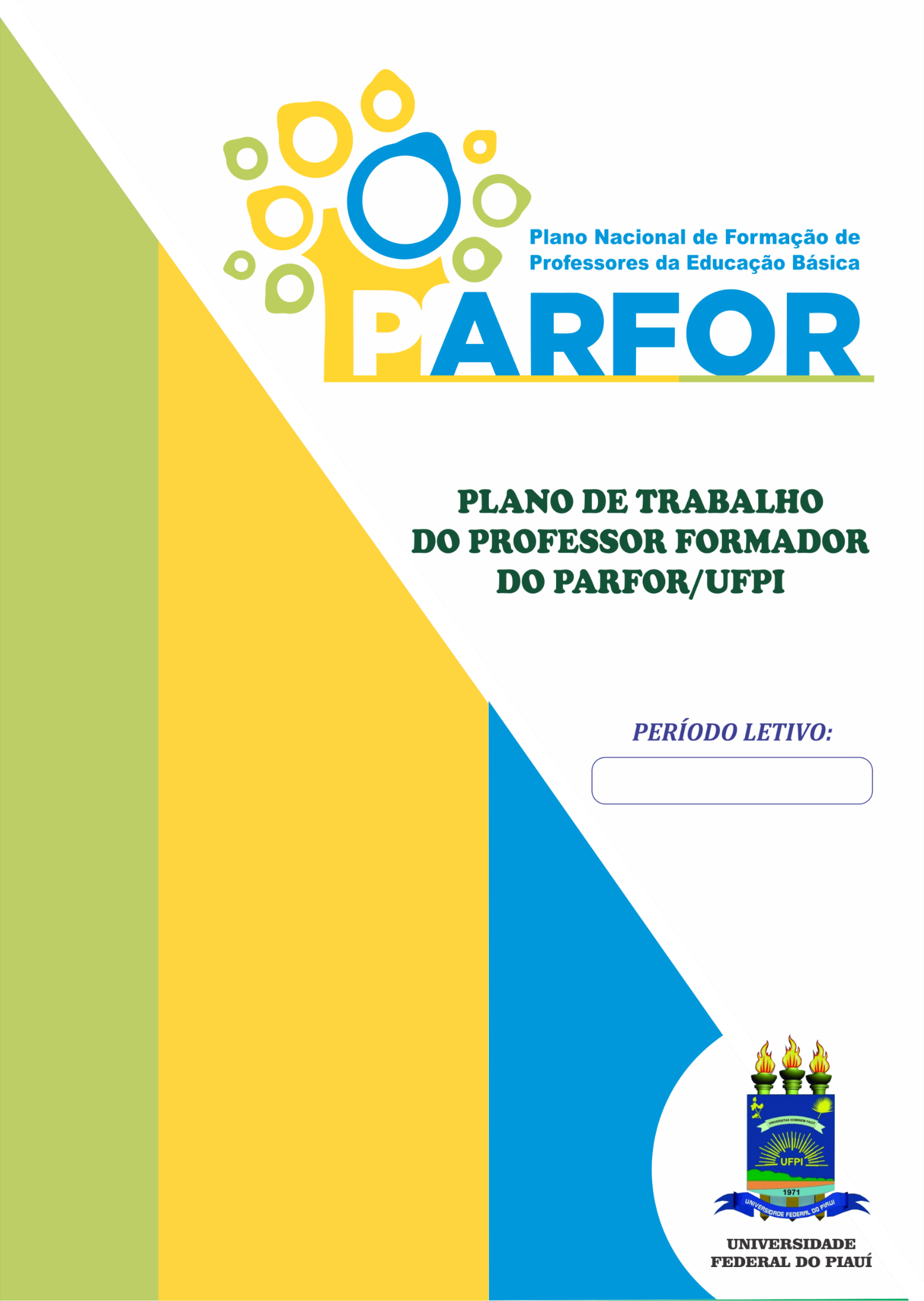 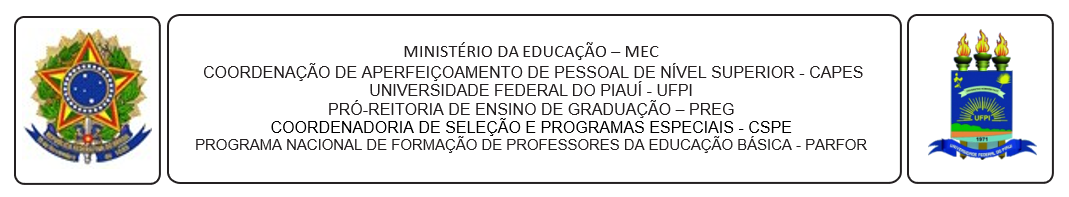 PROJETO DE PESQUISA<TÍTULO_DO_PROJETO>Professor(a) Formador(a):<CIDADE>, PIAUÍ - <MÊS> / <ANO>.PLANO DE TRABALHO DO PROFESSOR FORMADOR DO PARFOR/UFPIAssinatura do(a) professor(a) pesquisador(a):  ____________________________________________________________________________________________, __________/__________/________(Local e data)Coordenador (a) de Curso:___________________________________________________________________________________________, __________/__________/________(Local e data)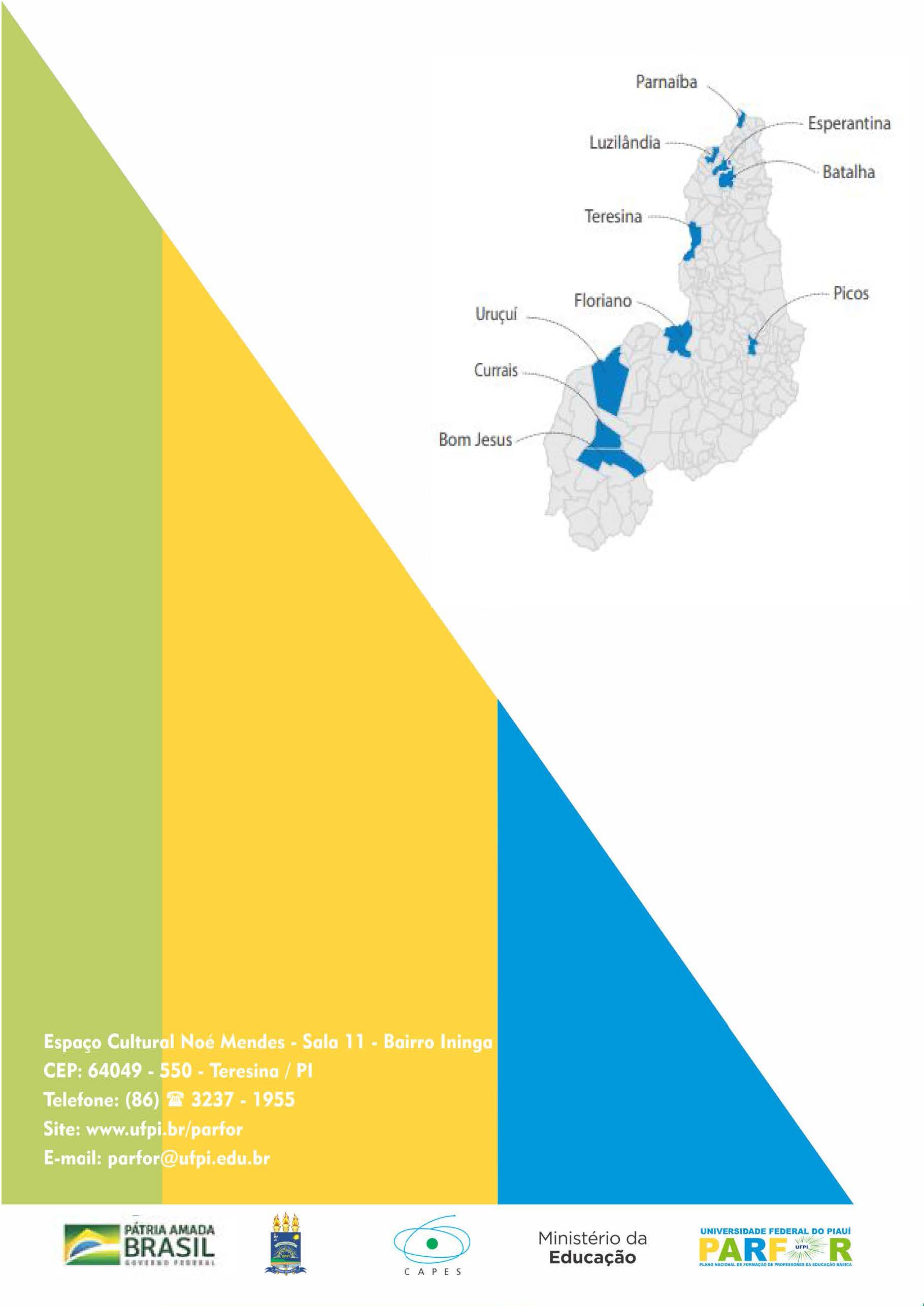 IDENTIFICAÇÃOIDENTIFICAÇÃOIDENTIFICAÇÃOIDENTIFICAÇÃOIDENTIFICAÇÃOIDENTIFICAÇÃOIDENTIFICAÇÃOCURSO:CURSO:TIPO DE FORMAÇÃO: TIPO DE FORMAÇÃO: MUNICÍPIO DE REALIZAÇÃO:MUNICÍPIO DE REALIZAÇÃO:MUNICÍPIO DE REALIZAÇÃO:DISCIPLINA:DISCIPLINA:DISCIPLINA:DISCIPLINA:DISCIPLINA:DISCIPLINA:BLOCO:CARGA HORÁRIA:CRÉDITOS:CRÉDITOS:MODALIDADE: PresencialMODALIDADE: PresencialPERÍODO LETIVO: 2023.2PERÍODO LETIVO: 2023.2PROFESSOR(A) FORMADOR(A):PROFESSOR(A) FORMADOR(A):PROFESSOR(A) FORMADOR(A):PROFESSOR(A) FORMADOR(A):PROFESSOR(A) FORMADOR(A):PROFESSOR(A) FORMADOR(A):PROFESSOR(A) FORMADOR(A):TIPOLOGIA DE PESQUISA (especificar)CARACTERIZAÇÃO DA PROPOSTA:Público alvo: Nº de pessoas beneficiadas:                                           Período de realização:  Local de realização: JUSTIFICATIVA<Apresentar informações sobre a realidade social que indicam a necessidade de intervenção e a importância da realização do projeto>OBJETIVOSGeral:Específicos:ÁREA(S) DE CONHECIMENTO ENVOLVIDA(S)ÁREA(S) TEMÁTICA(S)(   ) Comunicação	(   ) Cultura(   ) Direitos Humanos(   ) Educação(   ) Meio Ambiente(   ) Saúde(   ) Tecnologia(   ) Trabalho(   ) Ciências Agrárias e VeterináriasMETODOLOGIA<Definição dos métodos utilizados e procedimentos adotados no período descrito>RECURSOS NECESSÁRIOS (MATERIAIS, EQUIPAMENTOS E ESPAÇO FÍSICO)RESULTADOS ESPERADOS<Descrever os resultados e/ou produtos esperados>CRONOGRAMA DE EXECUÇÃO